          Участие в городском  проекте «Школа бизнеса»	Учащиеся  объединения «Начни своё дело» в этом учебном году вновь принимают  участие в проекте «Школа бизнеса» на безвозмездной основе, организованном  Администрацией города Нижний Тагил и Нижнетагильским муниципальным фондом  поддержки предпринимательства. Цель проекта: развитие и популяризацию молодёжного предпринимательства в городе. Открытие проекта состоялось 02.02.18. В гости к ребятам пришёл директор МФО НТМФПП Найдёнов Сергей Иванович и кураторы проекта Анохина О.В., Макаров А.М., которые поздравили учащихся и подробно рассказали о «Школе бизнеса». 	Совсем скоро молодые люди смогут узнать о своих предпринимательских способностях через систему бизнес - тренингов,  которые моделируют определённые аспекты предпринимательского поведения и таким образом дают каждому участнику шанс самому выяснить, способен ли он быть предпринимателем. Впереди у учащихся ещё много мероприятий: тренинги, экскурсии на территорию бизнеса, конкурсы, игры-квесты,  встречи с предпринимателями и др. Пожелаем ребятам успехов в дальнейшей работе!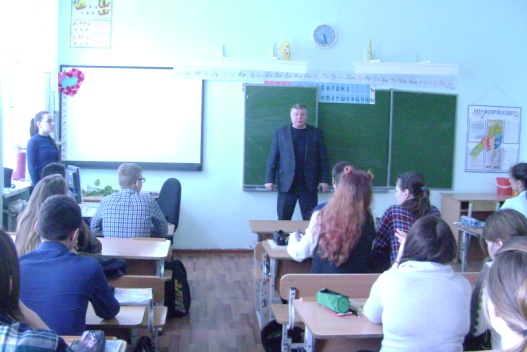 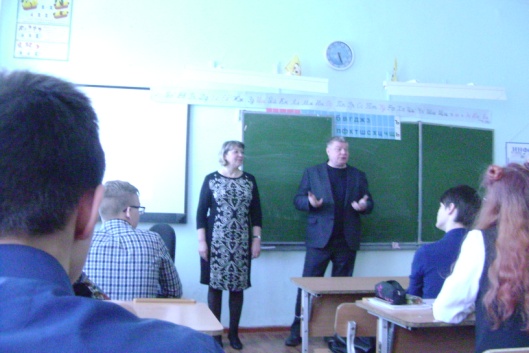 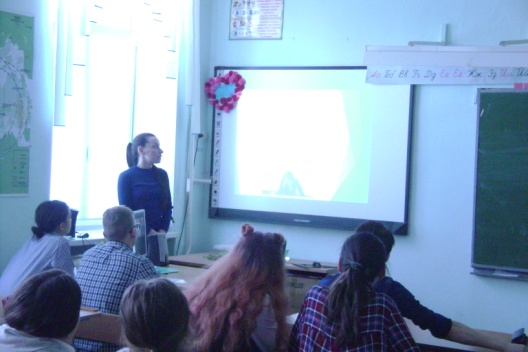 